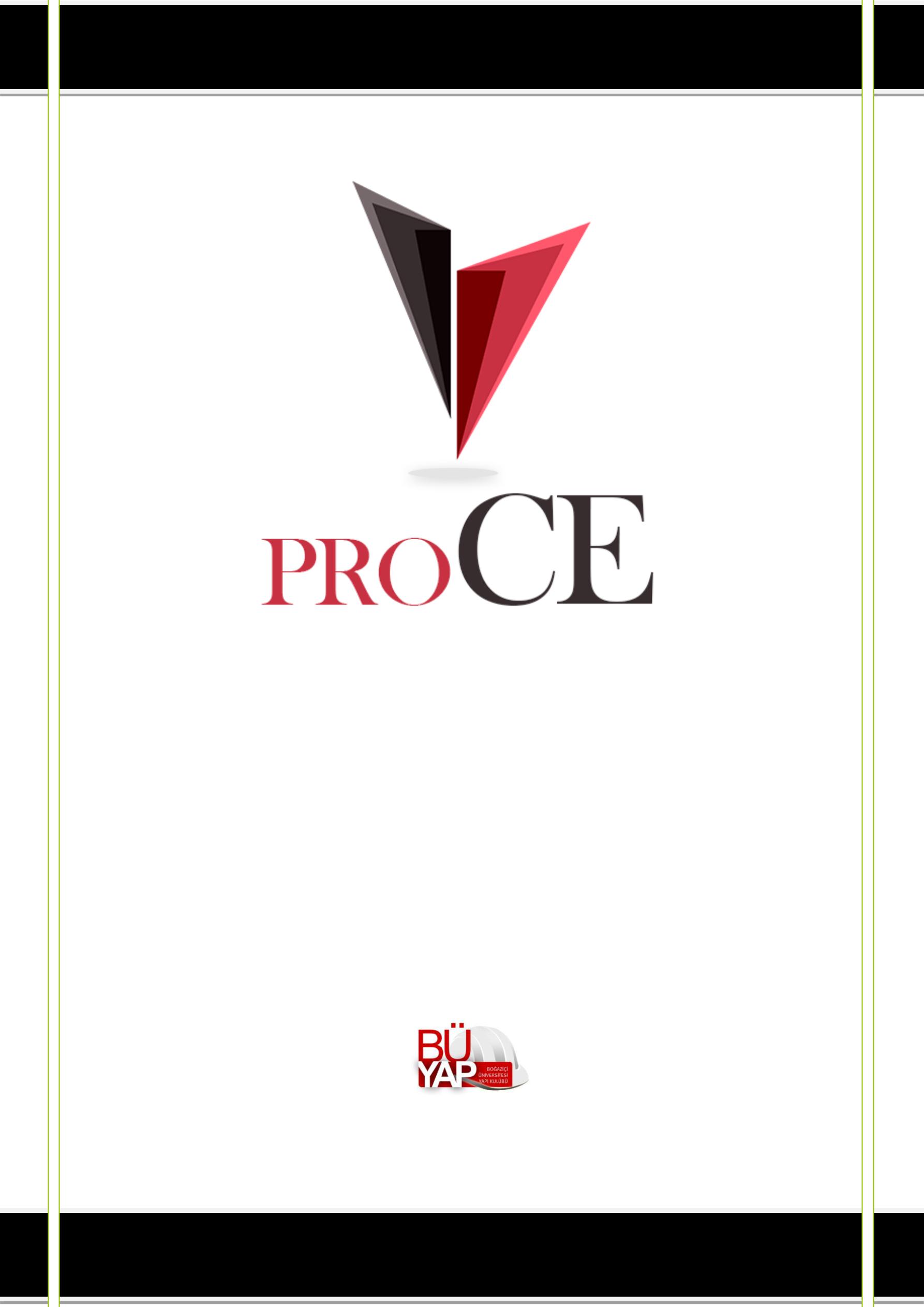 ProCE 2019Gayrimenkul Yatırım ve Geliştirme Yarışması Kural DosyasıBÜYAP ProCE 2019 Kural Dosyası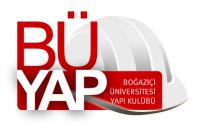 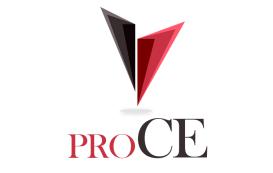 İçerik1.Yarışmanın konusu2.Yarışmanın amacı3.Seminerler4.Takım Oluşturma5.Başvuru ve Kayıt Süreci6.Yarışma Kuralları7.Fonlama8.Yarışma Süreci9. Proje Teslimi10. Teslim Edilen Projelerde Bulunması gerekenler11.Final12.DeğerlendirmeBÜYAP ProCE 2019 Kural Dosyası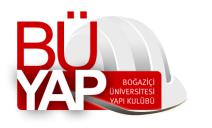 1.Yarışmanın konusu“ProCE”  2016 yılından beri Boğaziçi Üniversitesi Yapı Kulübü tarafından düzenlenen Türkiye’nin lisans düzeyindeki ilk ve tek gayrimenkul geliştirme yarışmasıdır.Jüri üyelerimizin sahibi olduğu hayali şirket, ellerindeki araziye yatırım yapmak amacıyla yeni fikir arayışındadır. Takımlardan istenen, şirketin sanal para desteğiyle:Belirlenen hedef kitleye en uygun yatırımı belirlemek ve tasarlamak,Yatırım sürecini planlamak,Proje yapım sürecindeki sorunlara yenilikçi çözümler üretmek,Ortaya çıkabilecek riskleri belirleyip yönetmektir.Yarışmacılara başlangıç olarak bir hayali fon ve arazi verilecektir. Yatırım yapılan proje için baştaki para yetersiz olduğu takdirde yarışmacılar, aşağıda belirtilen şekillerde para elde edebilirler. Değerlendirme aşamasında fikri jüri üyeleri tarafından en uygun görülen 3 takım ödüllerin sahibi olacaktır.2.Yarışmanın amacıYarışmanın ana amacı teorik olarak birçok bilgiyle donatılan öğrencilerin bilgilerini uygulayabilmeleridir.Öğrenciler proje geliştirme ve yatırım konusunda yaratıcılıklarını ortaya koyacak fırsatlar bulacaklardır. Farklı disiplinlerden birçok öğrenci bir araya gelecekleri bu yarışmada takım olmayı, tasarımından yapımına ve değerleme aşamasına kadar çevresiyle uyum içerisinde olan bir yapı ortaya koymayı öğreneceklerdir. Yarışma kapsamında verilecek seminerler sayesinde, proje hazırlama sürecinde yarışmacılara yol gösterilecek, karşılaştıkları zorluklarla baş etmelerine yardımcı olunacaktır.Bunların yanında gelişmekte olan gayrimenkul sektörü, çevre dostu ve sürdürülebilir yapılar alanında öğrencilerin ufkunun genişlemesi için bilgiler sağlanacaktır.BÜYAP ProCE 2019 Kural Dosyası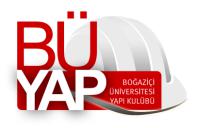 3.SeminerlerProCE Gayrimenkul Geliştirme yarışması kapsamında gayrimenkul geliştirme üzerine 2 günlük seminerler düzenlenir. Bu seminerlerde gayrimenkul firmalarından uzmanlar ve alanında uzman konuşmacılar seminerler verecektir. ProCE sadece bir yarışma değil, katılımcılarını gayrimenkul ve yatırım alanında bilgilendiren bir seminerler dizisidir. Bu seminerler sayesinde yarışmacılar alanında uzman kişilerle birebir konuşma fırsatını yakalayacak ve onların deneyimlerinden yararlanabilecekler. Yapılması planlanan seminerler:Yaşam konseptleri ve pazar analizi Mühendislik ekonomisi ve bütçe planlaması Sürdürülebilirlik ve yeşil binalar Gayrimenkul değerleme Gayrimenkul finansmanıGayrimenkul stratejik planlama Proje geliştirmede mali bakış açısıProje geliştirme süreçleriProje yönetimiProjelerde mimari tasarım süreci Şehirleşme ve toplumBunların yanı sıra çeşitli konuşmacılar ProCE kapsamında konuğumuz olacaklardır.4.Takım OluşturmaProCE’ ye, Üniversitelerin inşaat mühendisliği, mimarlık, işletme, ekonomi, muhasebe, uluslararası ticaret, maliye, işletme mühendisliği, çevre mühendisliği, peyzaj mimarlığı ve şehir bölge planlama gibi bölümlerinden 2., 3. ve 4. sınıf  öğrencilerinden oluşan 4 -6 kişilik gruplar halinde katılınabilinir. Takımlar aynı üniversitenin farklı akademik bölümlerinde öğrenim gören öğrenciler tarafından veya farklı üniversitelerde öğrenim gören öğrenciler tarafından oluşturulabilir.Takımların kayıtları onaylandıktan sonra seminerlerden 3 gün öncesine kadar takım üyelerinin yarısının değiştirilmesine izin verilmektedir. Herhangi bir takım değişikliği yapılması durumunda seminerlerden en az 3 gün öncesinde proce@buyap.org adresine mail atarak bilgilendirme yapılmalıdır. Aksi takdirde yapılacak değişim geçersiz sayılacaktır.BÜYAP ProCE 2019 Kural DosyasıHer takımda aşağıda belirtilen 2 meslek grubundaki bölümlerden en az birer öğrenci bulunması zorunludur:Tasarım:      Mimarlık       İç Mimarlık ve Çevre Tasarımı      Kentsel Tasarım       Peyzaj Mimarlığı        Şehir ve bölge planlamaMühendislik ve Finans:İşletme Ekonomi MuhasebeUluslararası Ticaret İşletme Mühendisliğiİnşaat MühendisliğiEndüstri MühendisliğiGayrimenkul Geliştirme ve YönetimiÖrneğin bir takımda İşletme bölümünden bir öğrenci var ise mühendislik ve finans grubundaki başka bölümlerden öğrenci bulunma gerekliliği yoktur. Ayrıca takımlarda burada yazan bölümler dışında da öğrenciler bulunabilir. Takımlar kurulurken “Teslim Edilen Projelerde Bulunması gerekenler” bölümünde yazanlar dikkate alınmalıdır.5.Başvuru ve Kayıt SüreciKatılım ücreti takım başı 300 TL’dir. Katılım ücretine konaklama dâhil değildir.Yarışmaya katılım 40 takımla sınırlıdır ve fazla kayıt olması takdirde başvurusu tamamlanmış olan ilk 40 takım kabul edilecektir.Katılım ücreti kayıt formunda belirtilen banka hesabına yatırılmalıdır. Başka bir ödeme şekli kabul edilmeyecektir. Katılım ücretleri yatırılmadan başvurular onaylanmayacaktır.Başvuru sürecinin tamamlanması için yarışmacıların öğrenci belgesi fotoğraflarının ya da dijital kopyalarının, proce@buyap.org adresine mail yoluyla ulaştırılmaları gerekmektedir(e-devletten alınmış öğrenci belgeleri de geçerlidir.)Başvuru süreci tamamlandıktan sonra takım kaptanına kayıt onay maili gönderilecektir. Takım kaydı tamamlandıktan sonra herhangi bir geri ödeme talep edilemez.Son başvuru tarihi için önemli tarihler kısmını inceleyebilirsiniz.BÜYAP ProCE 2019 Kural Dosyası6.Yarışma KurallarıHer takımın, takım ismi ve bir adet takım lideri belirlemesi gerekmektedir. Arsa ile ilgili bilgiler arazi gezisi öncesinde katılımcılara gönderilecektir.Yarışmacılar için hazırlanan dokümanlar ve arsa bedeli seminerlerin son gününde takım lideri tarafından belirtilen mail adresine gönderilecektir.Arsa öz kaynak olarak finansal hesaplarda yer alacaktır.Her takım yarışmayla ilgili olmak koşuluyla isteğe bağlı olarak danışman bir akademisyen belirleyebilir. Bu durumda seçilen akademisyenin BÜYAP’a bildirilmesi gerekmektedir.Gruplara kendi belirledikleri danışman hocaları yanında BÜYAP tarafından sektörden danışmanlar atanacaktır. Danışmanlar takımlara mail yoluyla bildirilecektir. İsteyen takımlar kendi belirledikleri sektör danışmanlarından yardım alabilir.Eğitim sonrasında yarışmacılara mail yoluyla katılım sertifikaları iletilecektir.Proje hazırlanırken kaynak olarak BÜYAP tarafından yollanan dokümanlardan faydalanılabilir. Kullanılan başka kaynaklar var ise kaynakçada açıkça belirtilmelidir. BÜYAP ProCE 2019 Kural Dosyası7.FonlamaTakımlara yarışmanın başında belirli bir miktar sanal para verilecektir. Bu para geliştirecekleri proje için yeterli olmadığı takdirde yarışma kurallarında anlatıldığı şekilde bankadan kredi alma, başka bir şirketle ortaklık yapma gibi dış kaynaklar kullanılabilir. Ancak bu çözümlerin gerçekçi ve seminer bilgilerine uygun olması zorunludur.Bankadan kredi kullanımıÖn Satış veya kiralamaÜçüncü şahıslarla Ortaklıkgibi farklı dış kaynak elde etme yolları seçilebilir.8.Yarışma Süreci1 Ağustos’ta yarışmanın güncel kural dosyası yayınlanır ve kayıtlar açılır.Yarışmacılar internet üzerinden başvurularını tamamladıktan sonra Boğaziçi Üniversitesi’nde 19-20 Ekim tarihlerinde düzenlenecek ProCE Gayrimenkul Geliştirme Seminerlerine katılacaklardır.18 Ekim Cuma günü arazi gezisi yapılacaktır. Yarışmanın yapılacağı arazi, geziden tam 24 saat önce 17 Ekimde açıklanacaktır.Eğitimlerin tamamlanmasının ardından xx Kasım tarihine kadar hazırladıkları projeyi proce@buyap.org adresine ulaştıracaklardır.Projeler ön eleme sürecinde sektör liderlerinden oluşan bir jüri tarafından değerlendirilecektir.5 finalist takım belirlenecektir.Finalistler xx tarihinde İstanbul’da jüriye sunum yapacaklardır.Ödül töreni, 19 aralık tarihinde Mimarlar Odası İstanbul Şubesinde yapılacak olan ProCE Sergisi sırasında gerçekleştirilecektir. Yarışmaya katılan bütün takımların projeleri bu sergide sergilenecektir.BÜYAP ProCE 2019 Kural Dosyası9.Proje TeslimiÖn eleme için xx Kasım tarihine kadar yarışmacılar proje posterlerini, sunumlarını ve gerekli dosyaları proce@buyap.org hesabına yollayacaklardır. Ön eleme için teslim edilen projelerin içinde sadece aşağıdaki dosyalar bulunmalıdır:PDF formatında olacak sunum dosyası2 tane 70cm x 100cm poster (dijital olarak gönderilmesi yeterlidir)Gerekli Hesaplamaların yapılmış olacağı Excel dosyasıGönderilecek dosyalar sadece takım ismini taşıyan bir klasörün içinde olmalı ve aşağıda belirtilen şekilde isimlendirilmelidir.Sunum dosyası: takımadı_sunum.PDFPosterler: takımadı_poster_1.PDFtakımadı_poster_2.PDFExcel dosyası: takımadı_excel.XLSÖn eleme için gönderilen proje posterleri ve sunumların gönderildikten sonra değiştirilmesine izin verilmeyecektir. Ön eleme için gönderilecek sunumlarda slayt sınırı bulunmamaktadır. Ön elemeyi geçen takımlar final için sunumlarını düzenleyebilirler.Jürilerin tarafsız bir değerlendirme yapabilmesi için posterlerin veya sunumların hiçbir yerinde yarışmacıların üniversitelerini ve bölümlerini belirtecek herhangi bir isim, logo, maskot vb. göstergelerin bulunması yasaktır. Geç gönderilen projeler kesinlikle kabul edilmeyecektir. Projeler internet üzerinden gönderileceği için internete yüklemenin zaman alacağı da hesaba katılarak projelerin teslimi yapılmalıdır. Belirtilen gün ve saatten sonra ProCE ekibine ulaşacak projeler kabul edilmeyecektir. Oluşabilecek herhangi bir soruna karşı önlem alabilmek için projelerin teslim tarihinden 1 gün öncesinde teslim edilmiş olmaları önerilmektedir.Yarışmaya katılan tüm takımlar projelerini görsel olarak sunma amacıyla isteğe bağlı olarak maket vb. materyaller de kullanabilirler. Yapılacak bütün maketler ve posterler, ön elemeyi geçememiş olsa bile, Mimarlar Odası İstanbul Şubesinde yapılacak olan ve aynı zamanda yarışmanın ödül töreninin de gerçekleşeceği ProCE Sergisinde sergilenecektir. Ancak Maket vb. materyaller final jürilerine sergilenmeyecek ve değerlendirme unsuru olmayacaktır. Hem ön elemede hem de final aşamasında sadece kural dosyasında belirtilen sunumlar, posterler ve istenen dosyalar değerlendirilecektir.Formata uygun gönderilmeyen sunumlar ve dosyalar için %10 puan kesintisi uygulanacaktır. BÜYAP ProCE 2019 Kural Dosyası10. Teslim Edilen Projelerde Bulunması gerekenlerGerçek verilere dayandırılarak yapılan market araştırmasıProjenin yaşam konseptinin belirlenmesiGeliştirilen projeye ait 3 boyutlu mimari çizimler (Mimari Konsept Projesi)Yapıya ait sürdürülebilirlik çalışmalarıProje yönetim süreci (Projeye ait kilometre taşlarının ve bitiş sürelerinin zaman çizelgesinde gösterilmesi)Projenin inşaat sırasında ve inşaatı tamamlandıktan sonraki evreleri için gelir-gider tablosu ve finansal fizibiliteleri (Excel tablosunun oluşturulması)Finans ile ilgili seminerde belirtilen bilgilere uygun proje finansmanı kaynaklarının ve bu kaynakların kullanımlarının belirtilmesiİnşa edilen gayrimenkulün, arsanın bulunduğu bölgenin dokusuna uygunluğu11.FinalÖn elemeden geçen beş gruptan, sunumlarını geliştirerek final aşamasına en az iki takım üyesiyle katılmaları beklenmektedir. Katılacak takım üyelerinin sayısı ve isimleri BÜYAP’a önceden bildirilmelidir.Takımlar final günü 20 slayt ile sınırlanacak sunumlarını jüri üyelerimize göstereceklerdir. Sunuma proje analiz raporunun ve sunumlarının üç adet kopyasının jüriler için getirilmesi zorunludur. (Final sunumunda gerekli baskı masraflarının karşılanması için takımlara BÜYAP tarafından yardım edilecektir.) Ayrıca sunum esnasında 70*100cm boyutunda hazırlanan posterler de jüri üyeleri tarafından incelenecektir. Sunum;fikir,konsept,teori,model,analiz,finans,karşılaşılabilecek riskleri içermelidir.Final jürisinde sunumlar 20 dakika ve 20 slaytı geçmeyecek şekilde hazırlanmalıdır. 20 dakika süre sınırını aşan sunumlar, sunumun tamamlanıp tamamlanmadığına bakılmaksızın sonlandırılacaktır. Sunumun ardından takımların jürinin sorularını cevaplamaları için süreleri olacaktırBÜYAP ProCE 2019 Kural Dosyası12.DeğerlendirmeDeğerlendirme kriterleri:Proje gerçeğe uygun mu?Proje teknik olarak gerçekleştirilebilir mi?Proje ekonomik olarak yapılabilir mi?Proje finansal olarak sürdürülebilir mi?Proje doğayla ve insanla uyum içinde mi?Proje risk yönetimi yapılmış mı?13.Önemli Tarihler1 Ağustos – Güncel kural dosyasının yayınlanması ve kayıtların açılması12 Ekim – Takım kayıtlarının tamamlanması18 Ekim – Arazi gezisi19-20 Ekim – Boğaziçi Üniversitesinde yapılacak seminerler01 Aralık, saat 24.00 – Proje teslim tarihi13 Aralık – Finalist 5 takımın belirlenmesi18 Aralık – Final Sunumları19 Aralık – ProCE ödül töreni ve sergisi*Tarihler yarışma sürecinde değiştirilebilir. Yarışma ile ilgili önemli notlarProje geliştirilirken arazinin boş olduğu düşünülerek hareket edilmelidir.Verilecek arazi boş kabul edilecektir. Projeler geliştirilirken belirtilen arsanın konumu ve BÜYAP tarafından sağlanan imar bilgileri göz önüne alınmalıdır. Arsa yarışmacılara ait kabul edilecektir.İletişim bilgileriWeb sitesi: https://buyap.org/tr/proce19/E-mail: proce@buyap.org*Kural dosyası hakkındaki bütün sorular e-mail ile bu adrese gönderilmelidir. Yarışma kuralları hakkında başka bir yolla sorulacak sorular cevaplandırılmayacaktır.